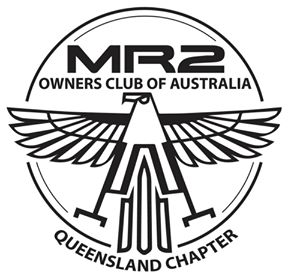 MR2 OWNERS CLUB OF AUSTRALIA – QUEENSLAND CHAPTER31/01/2019MINUTES OF MEETINGAttendees: David Busmer, Danny Rajamae, Kelly Boyd, Zak Boyd, Jamie Liney, Ben Pinkstone.MEETING OPEN 7:05PM			Agenda: 				1) Trip Away				2) Go Karts			3) Cams Affiliation 				4) Interclub Challenge				5) Nationals 2019			6) Creation of Vice president 			7) Change of Secretary			8) Ordering Club T-Shirts1)Trip away - Bunya Mountains – Venue discussed as a key annual going away event for the club to traditionally continue with great value to members. Discussed to keep the rate at $49 per person per night and make the initial deposit now rather than waiting until the middle of the year. Discussed expenses this year are able to be paid up front from the current bank balance. Ben has initialised and David to confirm deposit.2) Go Karts – To be held at Extreme Go Karts again due to the size of the track, facilities and for the dirt karts as part of the package. This was discussed heavily and at length. The event last year had an uneven result from the driver’s abilities to the podium placing. This was deemed to be unfair due to poor starts with mechanical differences and drivers being punted off at the first corner. Trophies to be awarded for the accumulated sprint lap times only with style points badges for the dirt. Keeping pricing down to a maximum of $150 for the event per person for the day means we can include a bbq with the days 3 sprint events and 2 dirt events. Usually this package would cost circa over $185 + food per person.  David to organise badges. Trophies to be decided.3) Cams affiliation – After carefully considering the affiliation it gives the membership and its advantages in being exposed to the other CAMS affiliated clubs and what the inclusive attitude looks and feels like, continuing with the affiliation was agreed as a major benefit to the members throughout the year. Unanimous motion carried to continue CAMS affiliation for the members.4) Inter Club Challenge – It was noted the MR2 QLD ICC Team Drivers of the ICC in 2018 did exceptionally well and congratulations and accolades for the performances in each of the disciplines were acknowledged. The coming year for ICC 2019 has seen the retirement of Danny from the events due to his vehicle not being able to compete. Chris is looking to sell his interest in his race prepped Sw20 and unfortunately an unavailability to drive to the track by Will also impairs our ability to have him easily transported to the tracks for future events in 2019. Ben asked for Danny’s help in 2019 due to his vehicle not being ready yet to assist Will in transporting to and from the tracks and events as the ICC rolls along for 2019. Danny was able to accept the duties to the best of his availability with Dannys main aim to get his yellow car racing for the October MR2 Nationals in Canberra.A list of possible drivers for this years ICC 2019 from 2018 was talliedZak BoydChris SolomonWill AhlstrandBen SchneiderJohnny WuttrichJamie LineyJohan RezenbrinkRoger HayterAs a club it was noted we need to have more members prepared to enter the events in 2019 due to current circumstances. It is also noted one driver cannot be expected to compete in every event. The club needs to share the load across its members where available. This year’s Belmont ICC event will be attended by Danny’s Yellow SW20 due to its concourse finish and Lamborghini paintwork. 5) Nationals 2019 in Canberra – Promotion through the clubs available channels and ongoing assistance to be given to the event organisers in Melbourne and Sydney where possible for the October event. The committee was divided as attending is financially a matter of personal choice and circumstances as well as time availability. This matter will be further discussed in the following meetings.6) Creation of Vice President Position – It was put forward by David and Ben the importance for the face of the club to be represented by someone who would be able to embody the spirit and foresight for the club. Being the position has never officially been present Ben Created the position and called for nominations. Position – Vice PresidentNominations – Danny Rajamae – (nominated David Busmer, Seconded Zak Boyd)Elected Position – Vice President – Danny Rajamae (accepted)	7) 	Position – SecretaryNominations – Kelly Boyd (Nominated David Busmer, Seconded Ben Pinkstone)Elected Position – Secretary – Kelly Boyd (accepted)		8) MR2 Club Shirts – Singlets, shirts, long sleeves and kids shirts were discussed. Ordering and tallying is almost on its way and we have nearly got the minimum required to make the order.No further matters at this time.Meeting Closed at 8:27pmThank you to all.Ben PinkstoneClub President.